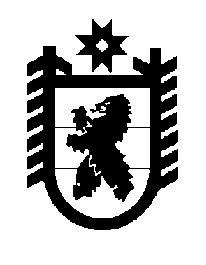 Российская Федерация Республика Карелия    ПРАВИТЕЛЬСТВО РЕСПУБЛИКИ КАРЕЛИЯПОСТАНОВЛЕНИЕот 3 сентября 2018 года № 322-Пг. Петрозаводск О разграничении имущества, находящегося в муниципальной собственности Ведлозерского сельского поселенияВ соответствии с Законом Республики Карелия от 3 июля 2008 года 
№ 1212-ЗРК «О реализации части 111 статьи 154 Федерального закона 
от 22 августа 2004 года № 122-ФЗ «О внесении изменений в законодательные акты Российской Федерации и признании утратившими силу некоторых законодательных актов Российской Федерации в связи с принятием федеральных законов «О внесении изменений и дополнений в Федеральный закон «Об общих принципах организации законодательных (представительных) и исполнительных органов государственной власти субъектов Российской Федерации» и «Об общих принципах организации местного самоуправления в Российской Федерации» Правительство Республики Карелия п о с т а н о в л я е т:1. Утвердить перечень имущества, находящегося в муниципальной собственности Ведлозерского сельского поселения, передаваемого 
в муниципальную собственность Пряжинского национального муниципального района, согласно приложению. 2. Право собственности на передаваемое имущество возникает 
у Пряжинского национального муниципального района со дня вступления в силу настоящего постановления.            Глава Республики Карелия 					                  А.О. ПарфенчиковПриложениек постановлению Правительства Республики Карелияот 3 сентября 2018 года № 322-ППереченьимущества, находящегося в муниципальной собственности Ведлозерского сельского поселения, передаваемого в муниципальную собственность Пряжинского национального муниципального района______________№ п/пНаименование имуществаАдрес местонахождения имуществаИндивидуализирующие характеристики имущества1234Квартираг. Петрозаводск, ул. Птицефабрика, д. 38, кв. 30общая площадь 49,5 кв. м, 
балансовая стоимость 1 671 672,06 рубляКвартирас. Заозерье, ул. Заречная, д. 1, кв. 16общая площадь 25,7 кв. м, 
балансовая стоимость 
785 274 рубляКвартирапос. Мелиоративный, ул. Строительная, д. 18, кв. 32общая площадь 44,3 кв. м, 
балансовая стоимость 1 314 131,80 рубляКвартирас. Заозерье, ул. Заречная, д. 3, кв. 2общая площадь 45,1 кв. м, 
балансовая стоимость 
1 762 860 рублейКвартирас. Заозерье, ул. Заречная, д. 3, кв. 7общая площадь 29,5 кв. м, 
балансовая стоимость 
1 041 690 рублейКвартирас. Заозерье, ул. Заречная, д. 3, кв. 8общая площадь 44,8 кв. м, 
балансовая стоимость 
1 762 860 рублейКвартирас. Заозерье, ул. Заречная, д. 6а, кв. 4общая площадь 52,8 кв. м, 
балансовая стоимость 
2 115 432 рубляКвартирас. Заозерье, ул. Заречная, д. 6а, кв. 12общая площадь 30,1 кв. м, 
балансовая стоимость 
1 041 690 рублейКвартирас. Заозерье, ул. Заречная, д. 6а, кв. 21общая площадь 44,4 кв. м, 
балансовая стоимость 
1 762 860 рублейКвартирас. Заозерье, ул. Заречная, д. 6, кв. 4общая площадь 34,4 кв. м, 
балансовая стоимость 
1 378 236 рублей1234Квартирас. Заозерье, ул. Заречная, д. 6, кв. 13общая площадь 37,7 кв. м, 
балансовая стоимость 1 462 372,50 рубляКвартирас. Заозерье, ул. Заречная, д. 6, кв. 21общая площадь 44,6 кв. м, 
балансовая стоимость 
1 762 860 рублейКвартирас. Заозерье, ул. Заречная, д. 6, кв. 23общая площадь 44,7 кв. м, 
балансовая стоимость 
1 762 860 рублейКвартирас. Ведлозеро, ул. Ведлозерская, д. 41, кв. 1общая площадь 40 кв. м, 
балансовая стоимость 
65 319 рублей